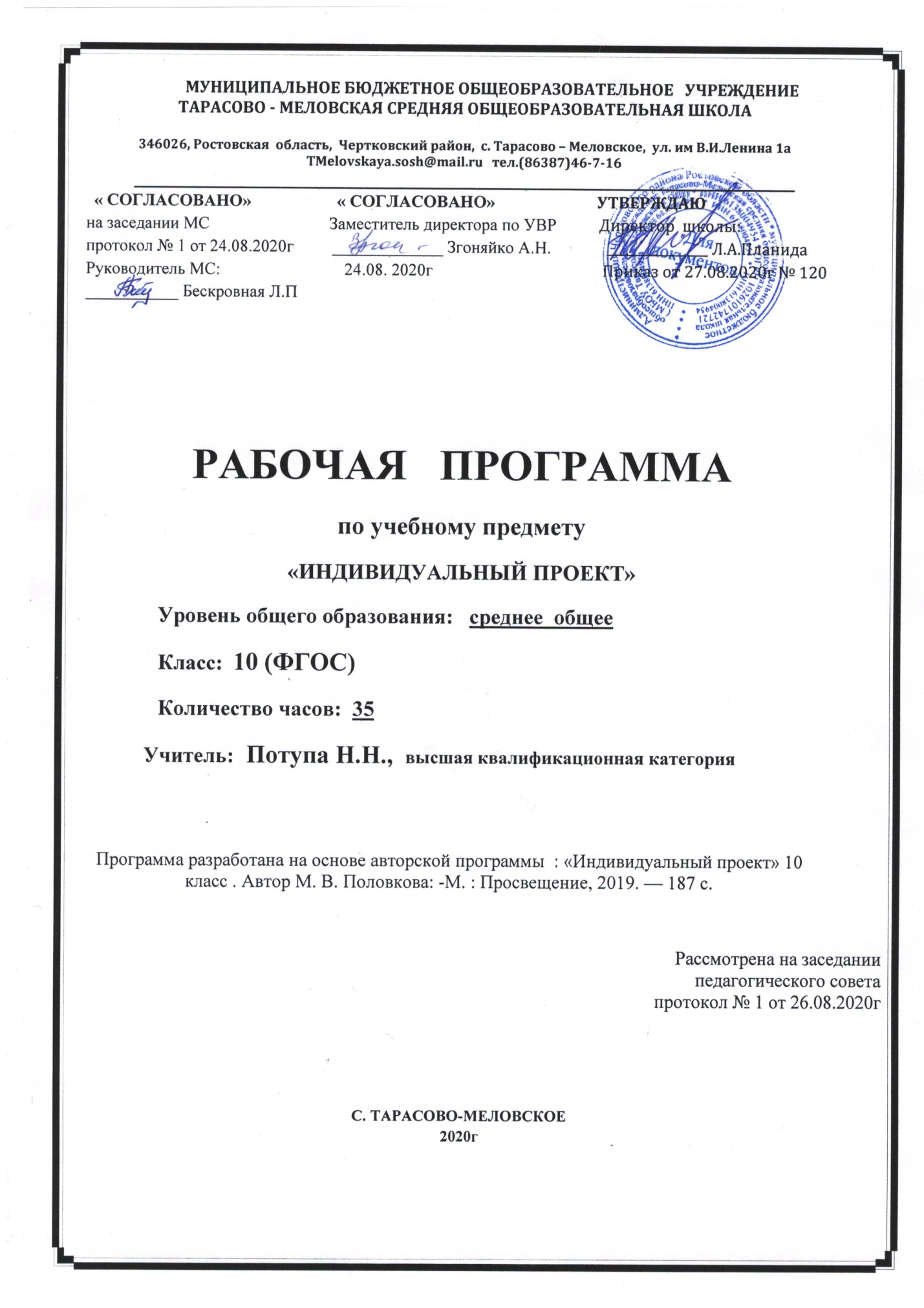 Пояснительная запискаДанная рабочая программа составлена  в соответствии с :требованиями федерального  государственного образовательного стандарта основногообщего образования (приказ Минобразования России №1897 от 17.12.2010гс изменениями от  31.12.2015 № 1577)*авторской программой  : «Индивидуальный проект» 10 класс . Автор М. В. Половкова: -М. : Просвещение, 2019.основной образовательной программой  основного общего образования МБОУ Тарасово – Меловской СОШ  (Приказ от 27.08.2020г  № 120 ). календарным учебным графиком МБОУ Тарасово – Меловской СОШ  на 2020-2021 учебный год (Приказ от 27.08.2020г  № 120).учебным планом МБОУ Тарасово – Меловской СОШ  на 2020-2021 учебный год (Приказ   от 27.08.2020г  № 120);приказом Минобрнауки России от 28.12.2018 № 345 «Об утверждении федерального перечня учебников, рекомендуемых к использованию при реализации имеющих государственную аккредитацию образовательных программ начального общего, основного общего, среднего общего образования»;положением о рабочей программе (Приказ  от 29.08.2017г №130)На основании:Статья 12. Образовательные программы Федерального закона об образовании (Утвержден 29 декабря 2012 года N 273-ФЗ) Статья 28.  Компетенция , права ,обязанности  и ответственность образовательного учреждения Федерального закона об образовании (Утвержден 29 декабря 2012 года N 273-ФЗ)п. 4.4 Устава школы (Постановление Администрации Чертковского района Ростовской области от 14.09.2015 № 724 )Цель курса: формирование навыков разработки, реализации и общественной              презентации обучающимися результатов исследования индивидуального проекта, направленного на решение научной, личностно и (или) социально значимой проблемы.Задачи курса:— реализация требований Стандарта к личностным и метапредметнымрезультатам освоения основной образовательной программы;— формирование у обучающихся системных представлений и опыта применения методов, технологий и форм организации проектной и учебно-исследовательской деятельности для достижения практико-ориентированных результатов образования;— повышение эффективности освоения обучающимися основной образовательной программы, а также усвоения знаний и учебных действий.Учебно-методическое обеспечение учебного процесса:-Н.В. Матяш .Технология: 10-11 классы: базовый уровень  /Москва.: Издательский центр :Вентана-Граф, 2020.  -Половкова М.В. «Индивидуальный проект»  Методическое пособие . / М. : Просвещение,  2019 гМесто учебного предметав учебном плане:	      В федеральном базисном учебном плане  на учебный предмет «Индивидуальный проект» в 10 классе     отводится __1_ час в неделю.   Календарный учебный график МБОУ Тарасово - Меловской СОШ  на 2020 -2021учебный год предусматривает в 10 классе 35 учебных недель. В соответствии с ФГОС и учебным планом школы на 2020 -2021 уч. год  для основного  общего образования  на учебный предмет  «Индивидуальный проект» _в__10_ классе отводится  _1_ час в неделю, т.е._35__ часов  в годДанная рабочая программа  является гибкой и позволяет в ходе реализации вносить изменения в соответствии со сложившейся ситуацией:- дополнительные дни отдыха, связанные с государственными праздниками (  календарный учебный график (  приказ от 27.08.2020г  № 120);- прохождение курсов повышения квалификации ( на основании приказа РОО);-отмена  учебных занятий по погодным условиям ( на основании приказа РОО);- по болезни учителя;- участие в ВПР;- в условиях карантина на дистанционном обучении;и другими.Рабочая программа по предмету «Индивидуальный проект» в  10 классе  рассчитана на 35 часов , будет выполнена и освоена обучающимися в  полном объёме.Раздел 2.      Планируемые результаты освоения курса                                            «Индивидуальный проект»В результате прохождения курса на уровне среднего общего образова-ния у обучающихся будут достигнуты следующие предметные результаты:Обучающийся научится:— давать определения понятиям: проблема, позиция, проект, проектирование, исследование, конструирование, планирование, технология,ресурс проекта, риски проекта, техносфера, гипотеза, предмет и объект исследования, метод исследования, экспертное знание;— раскрывать этапы цикла проекта;— самостоятельно применять приобретённые знания в проектной деятельности при решении различных задач с использованием знанийодного или нескольких учебных предметов или предметных областей;— владеть методами поиска, анализа и использования научной информа-ции;— публично излагать результаты проектной работы.— владеть методами поиска, анализа и использования научной информации;— публично излагать результаты проектной работы.Раздел 3.  Содержание учебного предмета  «Индивидуальный проект»Культура исследования и проектирования (6/11 ч)Знакомство с современными научными представлениями о нормахпроектной и исследовательской деятельности, а также анализ уже реализованных проектов.Раздел 1.1. Что такое проект. Основные понятия, применяемые в области проектирования: проект; технологические, социальные, экономичекие, волонтёрские, организационные, смешанные проекты.Раздел 1.2. Анализирование проекта. Самостоятельная работа обучающихся (индивидуально и в группах) на основе найденного материала из открытых источников и содержания школьных предметов, изученных ранее (истории, биологии, физики, химии).Раздел 1.3. Выдвижение идеи проекта. Процесс проектирования и егоотличие от других профессиональных занятий.Раздел 1.4. «Сто двадцать лет на службе стране». Проект П. А. Столыпина. Рассмотрение примера масштабного проекта от первоначальнойидеи с системой аргументации до полной его реализации.Раздел 1.5. Техническое проектирование и конструирование. Разборпонятий: проектно-конструкторская деятельность, конструирование, техническое проектирование.Раздел 1.6. Социальное проектирование как возможность улучшитьсоциальную сферу и закрепить определённую систему ценностей в сознании учащихся.Раздел 1.7. Волонтёрские проекты и сообщества. Виды волонтёрскихпроектов: социокультурные, информационно-консультативные, экологические.Раздел 1.8. Анализ проекта сверстника. Знакомство и обсуждение социального проекта «Дети одного Солнца», разработанного и реализованного старшеклассником.Раздел 1.9. Анализ проекта сверстника. Обсуждение возможностейIT-технологий для решения практических задач в разных сферах деятельности человека.Раздел 1.10. Исследование как элемент проекта и как тип деятельности. Основные элементы и понятия, применяемые в исследовательскойдеятельности: исследование, цель, задача, объект, предмет, метод и субъект исследования. Самоопределение (4/8 ч)Самостоятельная работа обучающихся с ключевыми элементами проекта.Раздел 2.1. Проекты и технологии: выбор сферы деятельности.Раздел 2.2. Создаём элементы образа будущего: что мы хотим изменить своим проектом.Раздел 2.3. Формируем отношение к проблемам.Раздел 2.4. Знакомимся с проектными движениями.Раздел 2.5. Первичное самоопределение. Обоснование актуальноститемы для проекта/исследования. Замысел проекта (4/10 ч)Раздел 3.1. Понятия «проблема» и «позиция» в работе над проектом.Раздел 3.2. Выдвижение и формулировка цели проекта.Раздел 3.3. Целеполагание, постановка задач и прогнозирование результатов проекта.Раздел 3.4. Роль акции в реализации проектов.Раздел 3.5. Ресурсы и бюджет проекта.Раздел 3.6. Поиск недостающей информации, её обработка и анализ.Условия реализации проекта (3/6 ч)Анализ необходимых условий реализации проектов и знакомство спонятиями разных предметных дисциплин.Раздел 4.1. Планирование действий. Освоение понятий: планирование, прогнозирование, спонсор, инвестор, благотворитель.Раздел 4.2. Источники финансирования проекта. Освоение понятий:кредитование, бизнес-план, венчурные фонды и компании, бизнес-ангелы, долговые и долевые ценные бумаги, дивиденды, фондовый рынок, краудфандинг.Раздел 4.3. Сторонники и команда проекта, эффективность использования вклада каждого участника. Особенности работы команды над про-ектом, проектная команда, роли и функции в проекте.Раздел 4.4. Модели и способы управления проектами.Трудности реализации проекта (5/10 ч)Раздел 5.1. Переход от замысла к реализации проекта. Освоение понятий: жизненный цикл проекта, жизненный цикл продукта (изделия),эксплуатация, утилизация.Раздел 5.2. Возможные риски проектов, способы их предвидения ипреодоления.Раздел 5.3. Практическое занятие по анализу проектного замысла«Завод по переработке пластика».Раздел 5.4. Практическое занятие по анализу проектного замысла«Превратим мусор в ресурс». Сравнение проектных замыслов.Раздел 5.5. Практическое занятие по анализу региональных проектовшкольников по туризму и краеведению. Предварительная защита и экспертная оценка проектныхи исследовательских работ (5/7 ч)Раздел 6.1. Позиция эксперта.Раздел 6.2. Предварительная защита проектов и исследовательскихработ, подготовка к взаимодействию с экспертами.Раздел 6.3. Оценка проекта сверстников: проект «Разработка портативного металлоискателя». Проектно-конструкторское решение в рамках проекта и его экспертная оценка.Раздел 6.4. Начальный этап исследования и его экспертная оценка. Дополнительные возможности улучшения проекта (6/14 ч)Раздел 7.1. Технология как мост от идеи к продукту. Освоение понятий: изобретение, технология, технологическая долина, агротехнологии.Раздел 7.2. Видим за проектом инфраструктуру.Раздел 7.3. Опросы как эффективный инструмент проектирования.Освоение понятий: анкета, социологический опрос, интернет-опрос, генеральная совокупность, выборка респондентов.Раздел 7.4. Возможности социальных сетей. Сетевые формы проектов.Освоение понятий: таргетированная реклама, реклама по бартеру и возможности продвижения проектов в социальных сетях.Раздел 7.5. Алгоритм создания и использования видеоролика для продвижения проекта.Раздел 7.6. Оформление и предъявление результатов проектной и исследовательской деятельностиПрезентация и защита индивидуального проекта (2/4 ч)Итоговая презентация, публичная защита индивидуальных проектов/исследований старшеклассников, рекомендации к её подготовке и проведению.Раздел 5 .  Календарно- тематическое планирование по предмету                                                           « Индивидуальный проект» .  2020-2021 учебный год . 10 класс.  35 часов.№ТемаКол-во часовФормы контроляДата проведенияДата проведенияДата проведения№ТемаКол-во часовФормы контроляпланфактфактМодуль 1. Культура исследования и проектирования -8 ч.Модуль 1. Культура исследования и проектирования -8 ч.Модуль 1. Культура исследования и проектирования -8 ч.Модуль 1. Культура исследования и проектирования -8 ч.Модуль 1. Культура исследования и проектирования -8 ч.Модуль 1. Культура исследования и проектирования -8 ч.Модуль 1. Культура исследования и проектирования -8 ч.1Что такое проект и почему реализация проекта — это сложно, но интересно1Фронтальный3.092Выдвижение проектной идеи как формирование образа будущего1индивидуальный10.093«Сто двадцать лет на службе стране» —проект П. А. Столыпина1групповой17.094Техническое проектирование и конструирование как типы деятельности1Фронтальный24.095Социальное проектирование: как сделать лучше общество, в котором мы живём1индивидуальный1.106Волонтёрские проекты и сообщества1комбинированный8.107Анализируем проекты сверстников: возможности IT-технологий для междисциплинарных проектов1Фронтальный15.108Исследование как элемент проекта и как тип деятельности1индивидуальный22.10Модуль 2. Самоопределение – 5ч.Модуль 2. Самоопределение – 5ч.Модуль 2. Самоопределение – 5ч.Модуль 2. Самоопределение – 5ч.Модуль 2. Самоопределение – 5ч.Модуль 2. Самоопределение – 5ч.Модуль 2. Самоопределение – 5ч.групповой9Проекты и технологии: выбираем сферы деятельности1Фронтальный29.1029.1010Создаём элементы образа будущего: что мы хотим изменить своим проектом1индивидуальный12.1112.1111Формируем отношение к проблемам: препятствие или побуждение к действию1комбинированный19.1119.1112Знакомимся с проектными движениями1Фронтальный26.1126.1113Первичное самоопределение. Обоснование актуальности темы для проекта или исследования1индивидуальный3.123.12Модуль 3. Замысел проекта (5 ч)           Модуль 3. Замысел проекта (5 ч)           Модуль 3. Замысел проекта (5 ч)           Модуль 3. Замысел проекта (5 ч)           Модуль 3. Замысел проекта (5 ч)           Модуль 3. Замысел проекта (5 ч)           Модуль 3. Замысел проекта (5 ч)           комбинированный14Понятия «проблема»и «позиция» при осуществлении проектирования1Фронтальный10.1210.1215Формулирование цели проекта1индивидуальный17.1217.1216Целеполагание и постановка задач. Прогнозирование результатов проекта1групповой24.1224.1217Роль акции в реализации проектаРесурсы и бюджет  проекта1Фронтальный14.0114.0118Поиск недостающей информации, её обработка и анализ1индивидуальный21.0121.01Модуль 4. Условия реализации проекта (3ч) Модуль 4. Условия реализации проекта (3ч) Модуль 4. Условия реализации проекта (3ч) Модуль 4. Условия реализации проекта (3ч) Модуль 4. Условия реализации проекта (3ч) Модуль 4. Условия реализации проекта (3ч) Модуль 4. Условия реализации проекта (3ч) комбинированный19Планирование действий — шаг за шагом по пути к реализации проекта1Фронтальный28.0128.0120Источники финансирования проекта1индивидуальный4.024.0221Модели управленияпроектами1групповой11.0211.02Модуль 5. Трудности реализации проекта (5ч) Модуль 5. Трудности реализации проекта (5ч) Модуль 5. Трудности реализации проекта (5ч) Модуль 5. Трудности реализации проекта (5ч) Модуль 5. Трудности реализации проекта (5ч) Модуль 5. Трудности реализации проекта (5ч) Модуль 5. Трудности реализации проекта (5ч) Фронтальный22Переход от замысла к реализации проекта.1индивидуальный18.0218.0223Риски проекта1комбинированный25.0225.0224Анализ проектного замысла «Заводпо переработке пластика»1Фронтальный4.034.0325Анализ проектного замысла «Превратим мусор в ресурс». Сравнениепроектных замыслов1индивидуальный11.0311.03Модуль 6. Предварительная защита и экспертная оценка проектных иисследовательских работ -  4 ч.Модуль 6. Предварительная защита и экспертная оценка проектных иисследовательских работ -  4 ч.Модуль 6. Предварительная защита и экспертная оценка проектных иисследовательских работ -  4 ч.Модуль 6. Предварительная защита и экспертная оценка проектных иисследовательских работ -  4 ч.Модуль 6. Предварительная защита и экспертная оценка проектных иисследовательских работ -  4 ч.Модуль 6. Предварительная защита и экспертная оценка проектных иисследовательских работ -  4 ч.Модуль 6. Предварительная защита и экспертная оценка проектных иисследовательских работ -  4 ч.групповой26Позиция эксперта1Фронтальный18.0318.0327Предварительная защита проектных и исследовательских работ1индивидуальный1.041.0428Оцениваем проекты сверстников1комбинированный8.048.0429Оценка начального этапа исследования1Фронтальный15.0415.04Модуль 7. Дополнительные возможности улучшения проекта (5ч)  Модуль 7. Дополнительные возможности улучшения проекта (5ч)  Модуль 7. Дополнительные возможности улучшения проекта (5ч)  Модуль 7. Дополнительные возможности улучшения проекта (5ч)  Модуль 7. Дополнительные возможности улучшения проекта (5ч)  Модуль 7. Дополнительные возможности улучшения проекта (5ч)  Модуль 7. Дополнительные возможности улучшения проекта (5ч)  индивидуальный30Технология как мост от идеи к продукту1групповой22.0422.0431Опросы как эффективный инструмент проектирования1Фронтальный29.0429.0432Возможности социальных сетей. Сетевые формы проектов. Использование видеоролика в продвижении проекта1комбинированный6.056.0533Итоговая контрольная работа1индивидуальный13.0513.0534Оформление ипредъявление результатов проектной и исследовательской деятельности1Фронтальный20.0520.05Модуль 8. Презентация и защита индивидуального проекта (1ч)Модуль 8. Презентация и защита индивидуального проекта (1ч)Модуль 8. Презентация и защита индивидуального проекта (1ч)Модуль 8. Презентация и защита индивидуального проекта (1ч)Модуль 8. Презентация и защита индивидуального проекта (1ч)Модуль 8. Презентация и защита индивидуального проекта (1ч)Модуль 8. Презентация и защита индивидуального проекта (1ч)индивидуальный35Презентация и защита индивидуального проекта1групповой27.0527.05